Fire museum of MarylandYour gift is fully tax deductible under the rules of the IRS.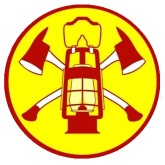 Yes!  I will make a Pledge for 2022 !Pledging supports the Museum by giving us advance knowledge about available funds for the upcoming year. If you become a pledger, we will not send you solicitations during the year until next November.                                        A pledge may be modified at any time by the donor. I prefer to make this gift in quarterly payments of $ _____________ X 4 = $______________ for the year. I prefer to make this gift in one payment of $________________ in the month of ____________________. Your signature: __________________________________  Name printed: _____________________________________ Email: ______________________________________Mailing Address:________________________________________________________________________________ Please return this form in the envelope provided.Fire Museum of Maryland1301-R York RoadLutherville, MD 21093 Fire museum of MarylandYour gift is fully tax deductible under the rules of the IRS.Yes!  I will make a Pledge for 2022 !Pledging supports the Museum by giving us advance knowledge about available funds for the upcoming year. If you become a pledger, we will not send you solicitations during the year until next November.                                        A pledge may be modified at any time by the donor. I prefer to make this gift in quarterly payments of $ _____________ X 4 = $______________ for the year. I prefer to make this gift in one payment of $________________ in the month of ____________________. Your signature: __________________________________  Name printed: _____________________________________ Email: ______________________________________Mailing Address:________________________________________________________________________________ Please return this form in the envelope provided.Fire Museum of Maryland1301-R York RoadLutherville, MD 21093For information call: 410-321-7500 x100